Zajęcia dla dzieci 5-6letnich (Grupa Gryzmoły) na tydzień 06-04.2021-09.04.2021Zabawa naśladowcza z wyk. Opowiadania „Praca rolnika”-dziecko naśladuje wszystkie wskazane czynności lub zwierzęta występujące w opowiadaniu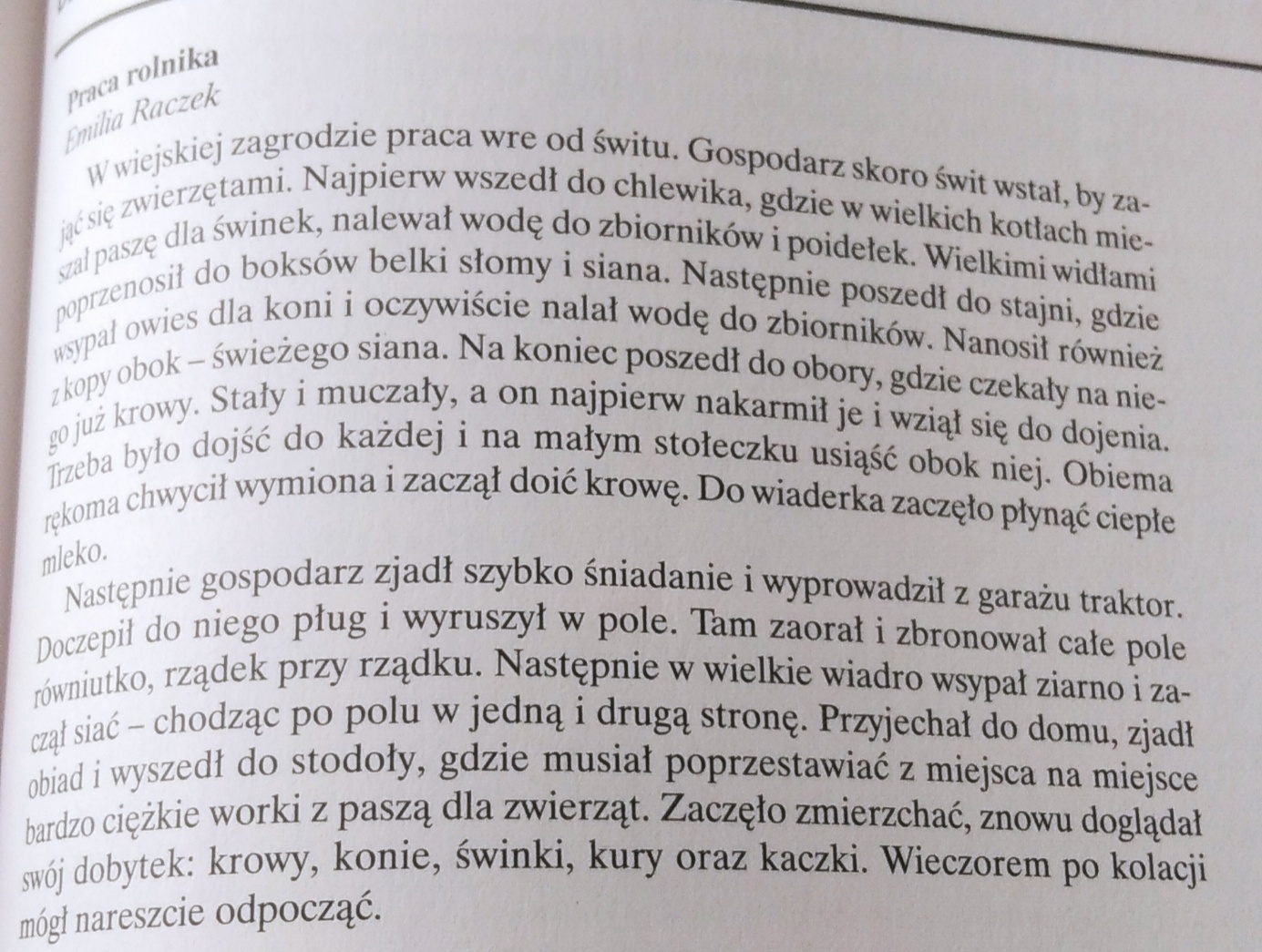 Zabawa ortofoniczna przy piosence „Stary Donald farmę miał”- wykorzystanie strony internetowej YouTubeZabawa plastyczna -wykonanie z różnych materiałów zagrody wiejskiej. Zabawa kulinarna „Zdrowe ciastka” -ciasteczka z płatków owsianychSkładniki:1szklanka płatków owsianych8dag miękkiego masła 1/3szklanki cukru pudru1/2szklanki mąki pszennej1/2szklanki bakalii1/2łyzeczki sody oczyszczonej1/2lyzeczki cynsmonu3lyzki mleka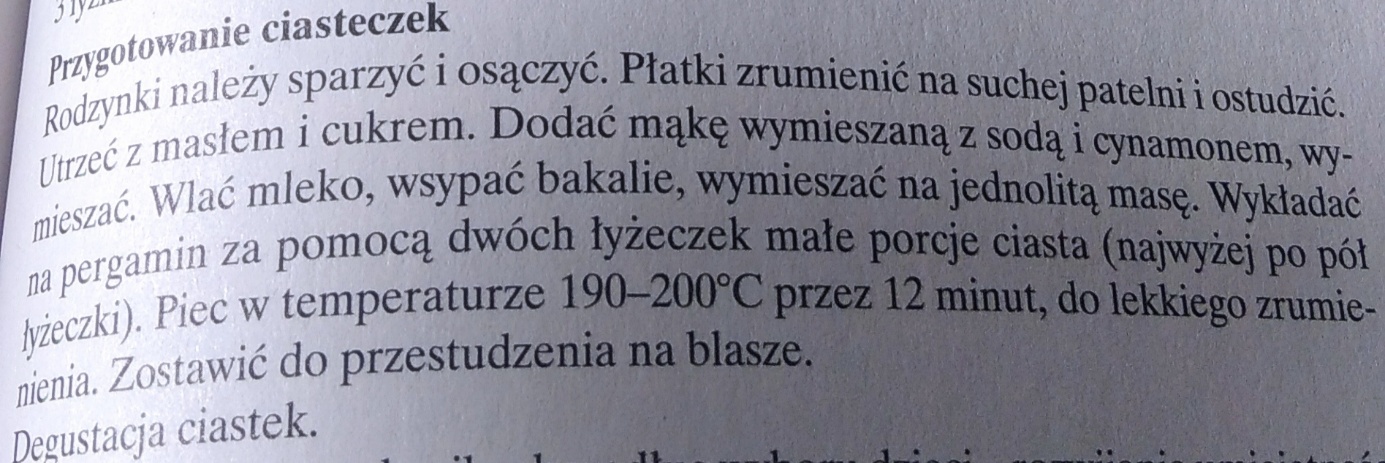 Zabawa logopedyczna „Rośnie zboże”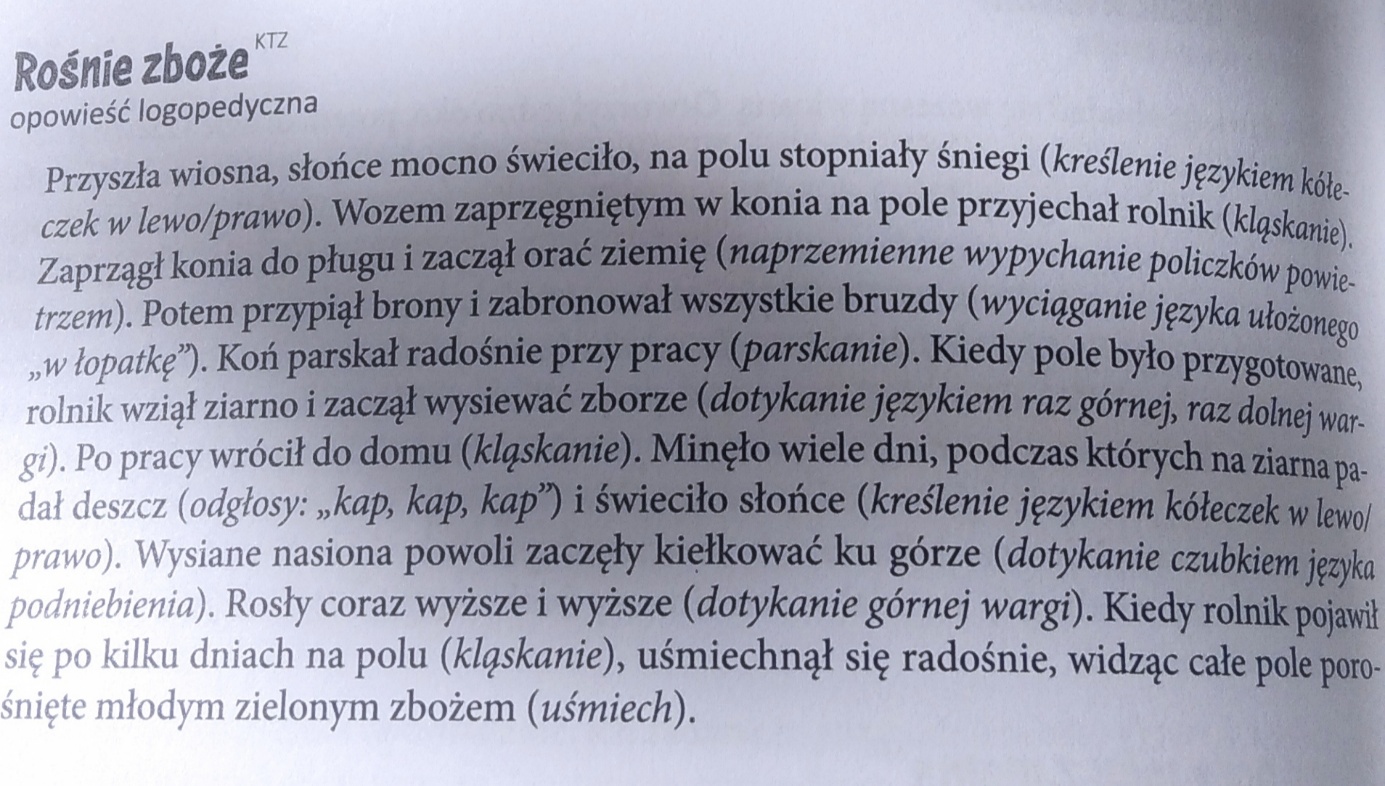 